KiddieLand112 600 (рахую ціну без знижки) + 2 550 + 10% на роботи і матеріали для монтажу = приблизно 130 000 грнЯкщо на момент придбання ще діятиме знижка, на решту грошей можна придбати озелення, сміттєву урну чи додатковий елемент для майданчика.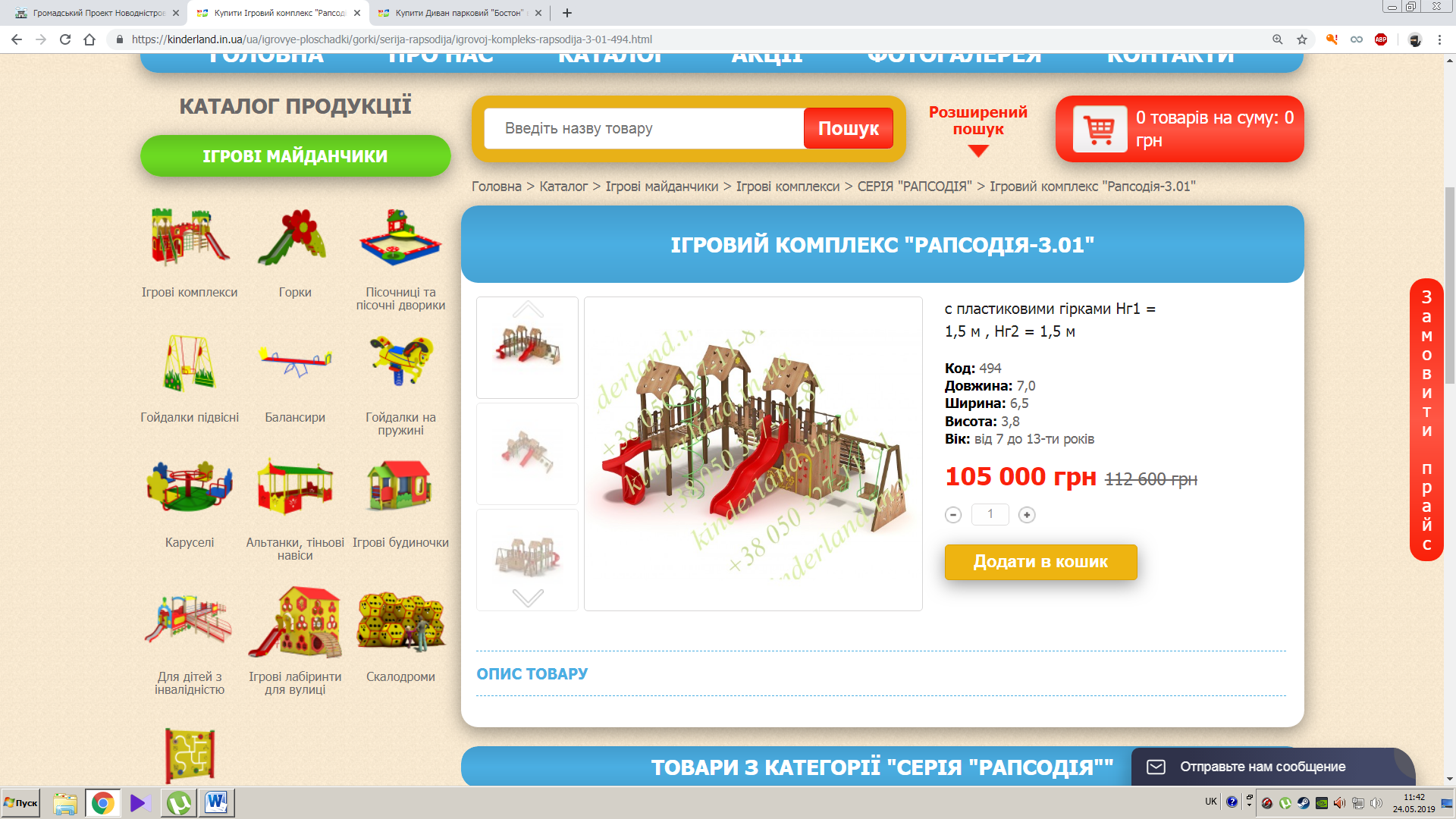 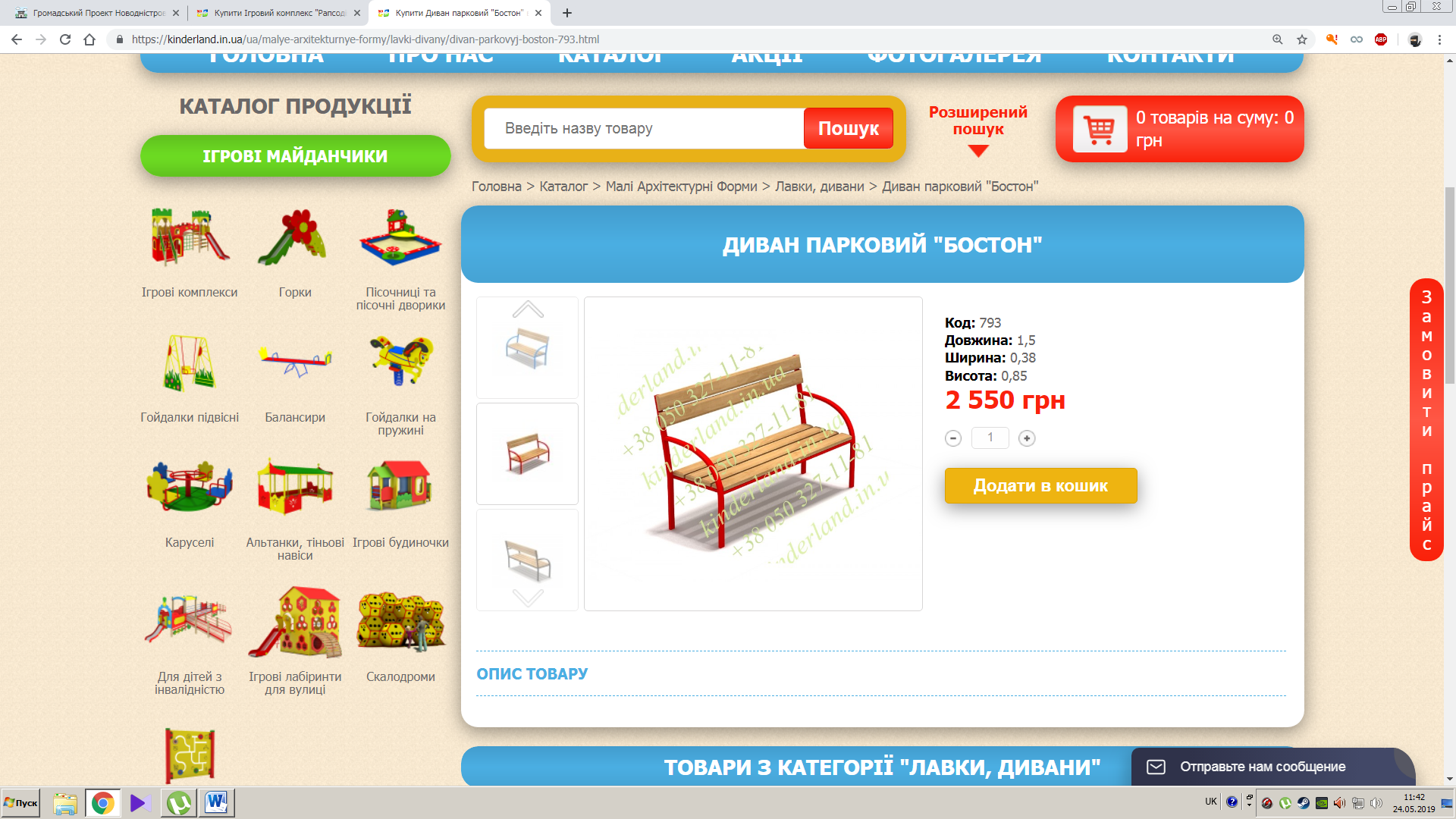 